.(Will go to any cha-cha rhythm song without a Tag or Restart)Intro: 32 start - “loud”I. ROCK RECOVER SHUFFLE; ROCK RECOVER ¼ TURN CHASSEII. ½ TURN PIVOT, ½ SHUFFLE, BACK BACK, COASTERIII. ROCK RECOVER, CROSSING SHUFFLE, SIDE DRAG, BEHIND, SIDE, CROSSIV. STEP, TOGETHER, TWIST HEELS, VINEOptional for count 8: Step L togetherOptional styling to restart with Section I:  Sweep R (small) from back over L while pivoting (slightly) on L to restart dance.RepeatContact: Helaine43@gmail.comCha-Cha Out Loud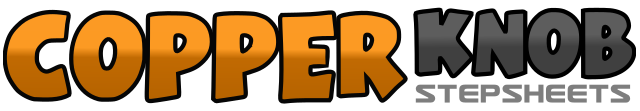 .......Count:32Wall:4Level:Improver.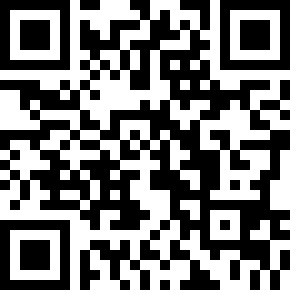 Choreographer:Helaine Norman (USA) - July 2020Helaine Norman (USA) - July 2020Helaine Norman (USA) - July 2020Helaine Norman (USA) - July 2020Helaine Norman (USA) - July 2020.Music:Let's Get Loud - Jennifer LopezLet's Get Loud - Jennifer LopezLet's Get Loud - Jennifer LopezLet's Get Loud - Jennifer LopezLet's Get Loud - Jennifer Lopez........1-2Rock R forward, recover to L3&4Shuffle back R-L-R5-6Rock L back, recover to R7&8Make ¼ turn right and chasse L side L-R-L 3:001-2Step R forward, make ½ turn left (weight to L) 9:003-4Make ½ turn left shuffle R-L-R5-6Step back L-R7&8Step L back, step R together, step L forward1-2Rock R side, recover to L3&4Step R over L, step L side, step R over L5-6Step L side, drag R together (weight stays left)7&8Step R behind, step L side, step R over L1-2Step L side, step R together3-4Twist both heels R side & L side5-8Step R side, step left behind R, step R side, step L over R